ESTADO DE MATO GROSSO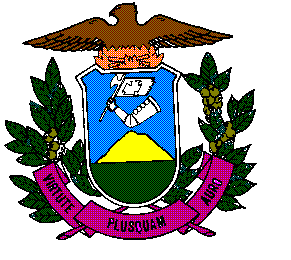 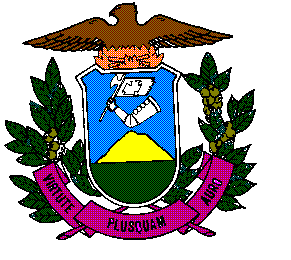 PODER JUDICIÁRIOCOMARCA DE ALTA FLORESTA- MTEquipe Multidisciplinar PEUDD- Programa Educativo para Usuário e Dependente de DrogasTERMO DE ACOLHIMENTO Nº:__________  Autos nº:___________Nome:_________________________________ Idade:__________________________ Filiação:_______________________________________________________________ Estado Civil:_______________ Escolaridade:________________________________ O usuário(a) acima especificado(a) foi acolhido neste Programa Educativo e, após entendimento entre o mesmo e a equipe, firmou-se o seguinte. Ele(a) participará dos encontros educativos pelo período de____/____/____ a ____/____/____, no total de ______ encontros que acontecerão nos dias e horários abaixo:____/____/____ Das ______ horas às ______ horas.____/____/____ Das ______ horas às ______ horas____/____/____ Das ______ horas às ______ horas____/____/____ Das ______ horas às ______ horas____/____/____ Das ______ horas às ______ horas____/____/____ Das ______ horas às ______ horas____/____/____ Das ______ horas às ______ horas____/____/____ Das ______ horas às ______ horas____/____/____ Das ______ horas às ______ horas____/____/____ Das ______ horas às ______ horas____/____/____ Das ______ horas às ______ horas____/____/____ Das ______ horas às ______ horas____/____/____ Das ______ horas às ______ horas____/____/____ Das ______ horas às ______ horas____/____/____ Das ______ horas às ______ horasO usuário se compromete a participar das atividades propostas, nos dias e horários acima especificados, saindo devidamente advertido de que o não comparecimento injustificado ensejará na comunicação à Juíza Titular do Juizado Especial Criminal para adoção das providências pertinentes no processo judicial. Alta Floresta – MT, ____/____/____. ________________________      	   Assinatura do Usuário (a)		               	________________________		_____________________ Assinatura do(a) Técnico (1)		Assinatura do Técnico (2)